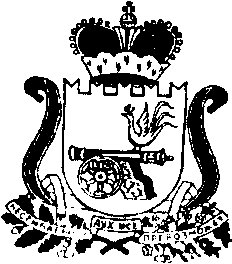 АДМИНИСТРАЦИЯ   МУНИЦИПАЛЬНОГО ОБРАЗОВАНИЯ«КАРДЫМОВСКИЙ РАЙОН» СМОЛЕНСКОЙ ОБЛАСТИПОСТАНОВЛЕНИЕ от 29.01.2018   №  00048О внесении изменений в постановление Администрации муниципального образования «Кардымовский район» Смоленской области от 31.01.2017 № 00049Администрация муниципального образования  «Кардымовский район» Смоленской области постановляет:1. В постановление Администрации муниципального образования «Кардымовский район» Смоленской области от 31.01.2017 № 00049 «Об утверждении муниципальной программы «Комплексное развитие систем коммунальной инфраструктуры и благоустройство Кардымовского городского поселения Кардымовского района Смоленской области» на 2017-2019 годы» внести следующие изменения:- слова «2017-2019 годы» заменить словами «2017-2022 годы» по всему тексту документа;- приложение изложить в новой редакции согласно приложению к настоящему постановлению.3. Контроль исполнения настоящего постановления возложить на заместителя Главы муниципального образования «Кардымовский район» Смоленской области Д.С. Дацко.          4. Настоящее постановление вступает в силу со дня его подписания.Глава муниципального образования  «Кардымовский район» Смоленской областиП.П. Никитенков